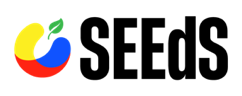 TO ALL APPLICANTS: ANY PERSON WHO KNOWINGLY AND WITH INTENT TO DEFRAUD ANY INSURANCE COMPANY OR OTHER PERSON FILES AN APPLICATION FOR INSURANCE CONTAINING ANY FALSE INFORMATION, OR CONCEALS FOR THE PURPOSE OF MISLEADING, INFORMATION CONCERNING ANY FACT MATERIAL THERETO, COMMITS A FRAUDULENT INSURANCE ACT, WHICH IS A CRIME.Applicant refers individually and collectively to each Insured proposed for this insurance. The completed information provided in this Application will be used to determine the Insurance Sought. Insurance Sought refers to the coverage part(s) providing coverage for the insurance coverage applied for by the Applicant. Insurer shall mean the insurer that issues the policy to the Applicant based on this Application. All other terms which appear in Bold type are used in this Application with the same respective meanings as they have in the Portable Electronics Insurance Policy.Notwithstanding any information provided by this Application or any written statement, materials or documents provided in connection herewith and incorporated by reference into this Application, any coverage as afforded to the Applicant, if given, shall be solely as set forth in the terms, conditions and exclusions of the proposed policy of insurance provided to the Applicant, and by no other material.Before Continuing:Please complete the General Information, Current Coverage, and Desired Coverage sections below. The additional sections of this Application which are required will be determined by the Applicant’s responses to the Desired Coverage question within the Insurance section. If available, please also provide the following:Copy of the proof of purchase for all devices, if new.Copy of affidavit signed by business / risk management contact verifying devices are not damaged and in good working condition.Copy of the contract that the employee signs when the product is deployed, if applicable.Excel or csv of all devices, including: date of purchase, manufacturer, model #, serial # or IMEI #.If more space is required to fully answer any question(s), please include a separate sheet(s).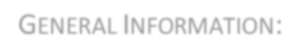 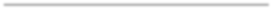 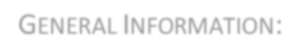 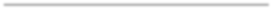 FOR THE PURPOSES OF THIS APPLICATION, THE UNDERSIGNED DULY AUTHORIZED REPRESENTATIVE OF ALL PERSON(S) OR ENTITIES PROPOSED FOR THIS INSURANCE DECLARES THAT, TO THE BEST OF HIS/HER KNOWLEDGE AND BELIEF, AFTER REASONABLE INQUIRY, THE STATEMENTS IN THIS APPLICATION, AND IN ANY ATTACHMENTS, ARE TRUE AND COMPLETE.The undersigned is a duly authorized representative of the Applicant and hereby acknowledges that reasonable inquiry has been made to obtain the answers herein which are true, correct, and complete to his/her best knowledge and belief.The undersigned authorized officer of the Applicant hereby further acknowledges that he/she is aware that legal defense costs that are incurred shall be applied against the retention amount.   Name:	___________________________________________________    Signed:	___________________________________________________	 (Authorized representative, by and on behalf of the Applicant)Date:	_________________Title:	_________________STUCKEY’S ENTERPRISE AND EDUCATION SOLUTIONGENERAL INFORMATION:Full Name of Applicant:Mailing Address:Business Description:Applicant’s Web Page(s):APPLICANT INFORMATIONAPPLICANT INFORMATIONAPPLICANT INFORMATIONAPPLICANT INFORMATIONAPPLICANT INFORMATIONAPPLICANT INFORMATIONAPPLICANT INFORMATIONAPPLICANT INFORMATIONAPPLICANT INFORMATIONApplicant’s Structure:Applicant’s Structure:Applicant’s Structure:Applicant’s Structure:Applicant’s Structure:Applicant’s Structure:Applicant’s Structure:Applicant’s Structure:Applicant’s Structure:Applicant’s Total Number of Locations:Applicant’s Total Number of Locations:Applicant’s Total Number of Locations:Applicant’s Total Number of Locations:Applicant’s Total Number of Locations:Applicant’s Total Number of Locations:Applicant’s Total Number of Locations:Applicant’s Total Number of Locations:Applicant’s Total Number of Locations:  Applicant’s Total Number of Employees:  Applicant’s Total Number of Employees:  Applicant’s Total Number of Employees:  Applicant’s Total Number of Employees:  Applicant’s Total Number of Employees:  Applicant’s Total Number of Employees:  Applicant’s Total Number of Employees:  Applicant’s Total Number of Employees:  Applicant’s Total Number of Employees:Applicant’s Contact/Risk Manager:Applicant’s Contact/Risk Manager:Applicant’s Contact/Risk Manager:Applicant’s Contact/Risk Manager:Applicant’s Contact/Risk Manager:Applicant’s Contact/Risk Manager:Applicant’s Contact/Risk Manager:Applicant’s Contact/Risk Manager:Applicant’s Contact/Risk Manager:Name: e-mail:e-mail:Desired Coverage:Check each of the coverage(s) that the Applicant is seeking pursuant to this Application.Desired Coverage:Check each of the coverage(s) that the Applicant is seeking pursuant to this Application.Desired Coverage:Check each of the coverage(s) that the Applicant is seeking pursuant to this Application.Desired Coverage:Check each of the coverage(s) that the Applicant is seeking pursuant to this Application.Desired Coverage:Check each of the coverage(s) that the Applicant is seeking pursuant to this Application.Desired Coverage:Check each of the coverage(s) that the Applicant is seeking pursuant to this Application.Desired Coverage:Check each of the coverage(s) that the Applicant is seeking pursuant to this Application.Desired Coverage:Check each of the coverage(s) that the Applicant is seeking pursuant to this Application.Desired Coverage:Check each of the coverage(s) that the Applicant is seeking pursuant to this Application.Please indicate the inception date requested.Please indicate the inception date requested.Please indicate the inception date requested.Please indicate the inception date requested.Please indicate the inception date requested.Please indicate the inception date requested.Please indicate the inception date requested.Please indicate the inception date requested.Please indicate the inception date requested.Requested Inception Date: Requested Inception Date: Requested Inception Date: Requested Deductible:		 $0		 $50		 $75Requested Deductible:		 $0		 $50		 $75Requested Deductible:		 $0		 $50		 $75Requested Deductible:		 $0		 $50		 $75Requested Deductible:		 $0		 $50		 $75Requested Deductible:		 $0		 $50		 $75Requested Deductible:		 $0		 $50		 $75Requested Deductible:		 $0		 $50		 $75Requested Deductible:		 $0		 $50		 $75  Types of Devices:Please indicate which types of devices below the Applicant has purchased during the previous 12 months.  Types of Devices:Please indicate which types of devices below the Applicant has purchased during the previous 12 months.  Types of Devices:Please indicate which types of devices below the Applicant has purchased during the previous 12 months.  Types of Devices:Please indicate which types of devices below the Applicant has purchased during the previous 12 months.  Types of Devices:Please indicate which types of devices below the Applicant has purchased during the previous 12 months.  Types of Devices:Please indicate which types of devices below the Applicant has purchased during the previous 12 months.  Types of Devices:Please indicate which types of devices below the Applicant has purchased during the previous 12 months.  Types of Devices:Please indicate which types of devices below the Applicant has purchased during the previous 12 months.  Types of Devices:Please indicate which types of devices below the Applicant has purchased during the previous 12 months.Type of DeviceType of DeviceFaculty CountFaculty CountStudentCountStudentCountStudentCountValue ofEachValue ofEachTabletsTablets$$LaptopsLaptops$$  Servers  Servers$$Other:Other:$$Note:  Attach physical or electronic device listing with full list, including date of purchase.Note:  Attach physical or electronic device listing with full list, including date of purchase.Note:  Attach physical or electronic device listing with full list, including date of purchase.Note:  Attach physical or electronic device listing with full list, including date of purchase.Note:  Attach physical or electronic device listing with full list, including date of purchase.Note:  Attach physical or electronic device listing with full list, including date of purchase.Note:  Attach physical or electronic device listing with full list, including date of purchase.Note:  Attach physical or electronic device listing with full list, including date of purchase.Note:  Attach physical or electronic device listing with full list, including date of purchase.Term of Coverage:Please indicate the number of years you seek coverage for the devices. Used devices are only eligible for 1 year term.Term of Coverage:Please indicate the number of years you seek coverage for the devices. Used devices are only eligible for 1 year term.Term of Coverage:Please indicate the number of years you seek coverage for the devices. Used devices are only eligible for 1 year term.Term of Coverage:Please indicate the number of years you seek coverage for the devices. Used devices are only eligible for 1 year term.Term of Coverage:Please indicate the number of years you seek coverage for the devices. Used devices are only eligible for 1 year term.Term of Coverage:Please indicate the number of years you seek coverage for the devices. Used devices are only eligible for 1 year term.Term of Coverage:Please indicate the number of years you seek coverage for the devices. Used devices are only eligible for 1 year term.Term of Coverage:Please indicate the number of years you seek coverage for the devices. Used devices are only eligible for 1 year term.Term of Coverage:Please indicate the number of years you seek coverage for the devices. Used devices are only eligible for 1 year term.RISK MANAGEMENT:Complete this section to show how the Applicant manages and mitigates risk for all electronic devices.Is there a phase-in period										 Yes  No  If yes, explain:Has there been an inspection of devices to verify no damage and in good working order?		 Yes  No   If so, by whom?  Are users responsible for payment of premium and/or deductible?  					 Yes  No     Are employees responsible for their own device?  					 Yes  No     If so, describe:Are there device check-in / check-out procedures?  				 Yes  No   If so, describe:  Does the Applicant have a policy for the transportation and storage of units?  					 Yes  No     If so, describe:  Are cases used on all devices?  										 Yes  No     Are screen protectors used on all devices?								 Yes  No   Does the Applicant use a Mobile Device Management solution (MDM)?  				 Yes  No   If so, describe:  Does the MDM solution include GPS and Device Location Services?  					 Yes  No     Do the devices use a Unique Theft Deterrent (Color, device tag, etc)					 Yes  No   Has there been continuous insurance / warranty coverage in place since the date of purchase?		 Yes  No   Has any similar insurance ever been non-renewed?				 Yes  No   